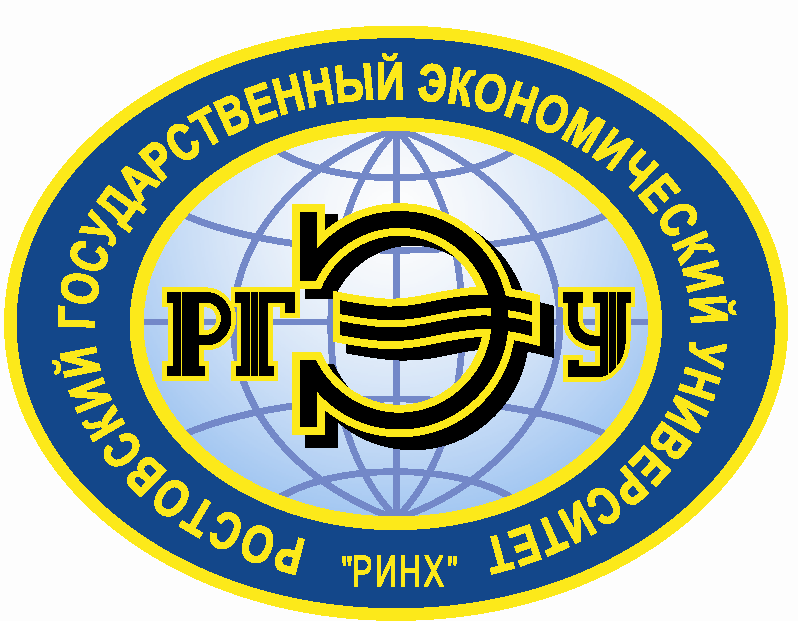 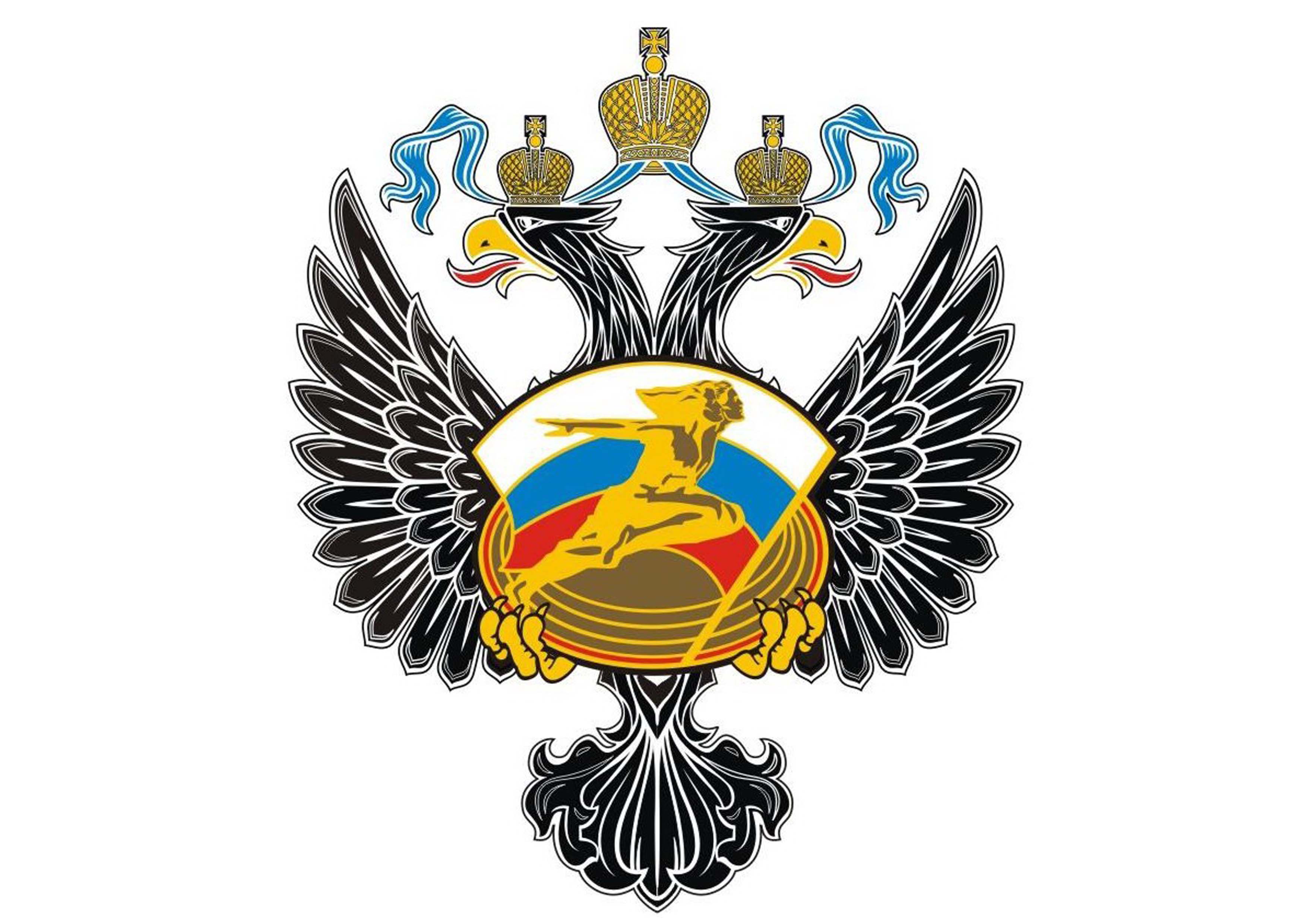 ИНФОРМАЦИОННОЕ ПИСЬМОМинистерство спорта Российской ФедерацииФГБОУ ВО «Ростовский государственный экономический университет (РИНХ)» Научно - методический совет по физической культуре Юга Российской ФедерацииПроводится согласно Плана проведения конгрессов и конференций Министерства спорта Российской Федерации (http://www.minsport.gov.ru/activities/science/kongressy-i-konferen/)XXXV Всероссийская научно-практическая конференциястудентов, магистрантов, аспирантов, молодых ученых, профессорско-преподавательского составаФИЗИЧЕСКАЯ КУЛЬТУРА, СПОРТ И ТУРИЗМ В ВЫСШЕМ ОБРАЗОВАНИИ23 апреля 2024 г. Программный комитет конференции:Макаренко Елена Николаевна - ректор РГЭУ (РИНХ), д.э.н., профессор - председатель.Альбеков Адам Умарович – президент РГЭУ (РИНХ), д.э.н., профессор, заслуженный деятель науки РФ, член Совета при Президенте РФ по межнациональным отношениям.Денисов Евгений Анатольевич – проректор по воспитательной работе и молодежной политике РГЭУ (РИНХ), к.п.н., доцент, председатель НМС по ФК Юга РФ - сопредседатель. Вовченко Наталья Геннадьевна – проректор по научной работе и инновациям РГЭУ (РИНХ), д.э.н., профессор, общественный представитель АСИ.Кузнецов Николай Геннадьевич – научный руководитель университета, заслуженный деятель науки РФ, д.э.н., профессор, зав. кафедрой экономической теории.Усенко Людмила Николаевна - член-корреспондент РАН, научный руководитель университета, заслуженный деятель науки РФ, д.э.н., профессор, зав. кафедрой анализа хозяйственной деятельности и прогнозирования.Тищенко Евгений Николаевич – декан факультета Компьютерных технологий и информационной безопасности РГЭУ (РИНХ), д.э.н., профессор.Бондин Виктор Иванович - д.п.н., профессор, зав. кафедрой теоретических основ физического воспитания Академии физической культуры и спорта Южного федерального университета.Лукьяненко Виктор Павлович – д.п.н, профессор кафедры теории и методики физической культуры и спорта института образования и социальных наук СКФУ, г. Ставрополь.Магомедов Руслан Расулович – д.п.н., профессор, зав. кафедрой физической культуры СГПИ, г. Ставрополь.Филиппова Светлана Октавьевна - д.п.н., профессор кафедры оздоровительной физической культуры и адаптивного спорта Российского государственного педагогического университета им. А. И. Герцена.Организационный комитет конференции:Мануйленко Элеонора Владимировна – зав. кафедрой физического воспитания, спорта и туризма РГЭУ (РИНХ), к.п.н., доцент. Пономарев Игорь Евгеньевич – профессор кафедры физического воспитания, спорта и туризма РГЭУ (РИНХ), к.с.н.Кибенко Елена Ивановна – зав. кафедрой физической культуры ТИ им. А.П. Чехова филиала РГЭУ (РИНХ), к.п.н., доцент.Котлярова Елена Александровна – руководитель студенческого бюро РГЭУ (РИНХ), руководитель института дизайна региональной экономики РГЭУ (РИНХ), старший преподаватель кафедры товароведения и управления качеством РГЭУ (РИНХ), эксперт НТИ.Жаброва Тамара Алексеевна - доцент кафедры физического воспитания, спорта и туризма РГЭУ (РИНХ).Ключкина Галина Онуфриевна - доцент кафедры физического воспитания, спорта и туризма РГЭУ (РИНХ).Касьяненко Алла Николаевна – ст. преподаватель кафедры физического воспитания, спорта и туризма РГЭУ (РИНХ).Попова Мария Витальевна – ст. преподаватель кафедры физического воспитания, спорта и туризма РГЭУ (РИНХ).Богачев Тарас Викторович - доцент кафедры фундаментальной и прикладной математики РГЭУ (РИНХ), к.ф-м.н.Конференция проводиться в онлайн режиме в системе «Контур».Направления работы конференции:Проблемы и перспективы развития физической культуры и спорта в вузах.Влияние физической культуры и спорта на процесс формирования всесторонне развитой личности и здорового стиля жизни человека.Актуальные аспекты развития спортивно-оздоровительного туризма.Информационные технологии в физической культуре и спорте.Использование оздоровительных систем на занятиях со студентами специальных медицинских групп.Форма участия в конференции:1. Научный доклад. 2. Публикация статьи.По материалам конференции будет издан электронный сборник, который планируется разместить в Научной электронной библиотеке elibrary.ru, а также в базе данных Российского индекса научного цитирования (РИНЦ).Для публикации в сборнике необходимо по электронному адресу: sportakadem@inbox.ru выслать следующие документы: статью (тезисы), заявку участника (приложение 1). Каждый материал оформляется отдельным файлом (Пример: Фамилия автора – номер направления – статья; Петров – заявка).Срок подачи заявок и предоставления материалов в сборник — до 31 марта 2024 года.Автор имеет право публиковать не более двух статей, в том числе в соавторстве, несет ответственность за научное содержание и изложение материалов. Количество соавторов в одной статье - не более 3. Оригинальность текстов работ должна составлять не менее 65 %. Оргкомитет проводит проверку статей на Антиплагиат.ВУЗ. Оргкомитет имеет право отказа в публикации, если материалы, присланы позже указанного срока, а также не соответствуют указанным требованиям.Адрес места проведения конференции: 344002, г. Ростов-на-Дону, ул. Б. Садовая, 69, ФГБОУ ВО «Ростовский государственный экономический университет (РИНХ)». Контактные телефоны: (8-863) 261-38-71 Касьяненко Алла Николаевна.Начало работы Пленарного заседания конференции: 23 апреля 2024 года в 12.00 часов. Ссылка для подключения: https://confrsue.ktalk.ru/viaqjtvoobbk?pinCode=7314 Пин-код: 7314Начало работы секционных заседаний: 23 апреля 2024 года в 14.00 часов.Секция 1. Ссылка для подключения: https://confrsue.ktalk.ru/op2957d16i5u?pinCode=3397Пин-код: 3397Секция 2. Ссылка для подключения: https://confrsue.ktalk.ru/e4yybr6plsp9?pinCode=9010Пин-код: 9010Секция 3. Ссылка для подключения: https://confrsue.ktalk.ru/fxe1ecf4fsog?pinCode=9010Пин-код: 9010Секция 4. Ссылка для подключения: https://confrsue.ktalk.ru/d6kmvqaxpsid?pinCode=8284Пин-код: 8284Секция 5. Ссылка для подключения: https://confrsue.ktalk.ru/y6g2xaoooavb?pinCode=3576Пин-код: 3576Требования к докладам:1. Регламент выступления с устным сообщением – 5–7 минут. 2. Презентация выполняется в редакторе MS PowerPoint. Требования к оформлению статей:Объём статьи 3-5 страниц через 1 интервал, включая библиографический список. Текст не должен содержать переносы слов. Страница формата А-4, в редакторе Word, шрифт Times New Roman, размер шрифта – 14, абзацный отступ – 1,25 см, поля – 2 см со всех сторон, выравнивание по ширине страницы. В таблицах размер шрифта - 12. Библиографический список оформляется в соответствии с ГОСТ Р. 7.0.5 – 2008 в алфавитном порядке. Ссылки в тексте на соответствующий источник списка литературы следует оформлять в квадратных скобках, например [1, с. 13].Название статьи пишется заглавными буквами полужирным шрифтом выравнивание по центру. Следующие строки курсивом, выравнивание по правому краю – фамилия автора(ов) и инициалы, третья строка – полное название учреждения, город. Ниже строкой выравнивание по ширине страницы аннотация статьи и ключевые слова.Благодарим за сотрудничество!ОРГКОМИТЕТОбразец оформления статьи:ФОРМИРОВАНИЕ ЗДОРОВОГО СТИЛЯ ЖИЗНИ СТУДЕНТОВПетров Н.К.ФГБОУ ВО «Ростовский государственный экономический университет (РИНХ)», г. Ростов-на-Дону Аннотация: не более 7 строкКлючевые слова: не более 2 строкТекст………………………………………………………………………………………………… ………………………………………………………………………………………………………………..Библиографический списокПриложение 1.Заявка участникаXXXV Всероссийской научно-практической конференции«ФИЗИЧЕСКАЯ КУЛЬТУРА, СПОРТ И ТУРИЗМ В ВЫСШЕМ ОБРАЗОВАНИИ»«____» ____________ 2024 г.Фамилия, имя, отчество Почтовый адрес, телефон, e-mailПолное название вуза Должность (студент, магистрант, аспирант, преподаватель)Соавторы, научный руководительНазвание статьиНаправление работы конференцииФорма участия в конференции (секционное заседание, доклад, публикация материалов без участия)